VietnamVietnamVietnamDecember 2023December 2023December 2023December 2023SundayMondayTuesdayWednesdayThursdayFridaySaturday1234567891011121314151617181920212223National Defence Day2425262728293031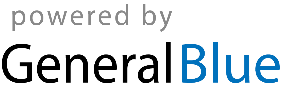 